«22» January 2021 	Moscow	No. 01/21Form of the meeting: absent voting.Total number of members of the Reliability Committee: 5 persons.Participants of the voting: A.G. Aleshin, V.Y. Zarkhin, A.V. Pilyugin, V.V. Rozhkov, M.V. Smaga.Members who did not provide questionnaires: noneThe quorum is present.Date of drawing up the minutes: 22.01.2021.AGENDA:On preliminary consideration of the budget of the Reliability Committee of the Board of Directors of IDGC of Centre, PJSC for 1H 2021.Item 1. On preliminary consideration of the budget of the Reliability Committee of the Board of Directors of IDGC of Centre, PJSC for 1H 2021.Decision:To recommend that the Board of Directors of IDGC of Centre, PJSC take the following decision:«To approve the budget of the Reliability Committee of the Board of Directors of IDGC of Centre, PJSC for 1H 2021 in accordance with the Appendix».Voting results:Artem Gennadievich Aleshin		- «FOR»Vitaly Yuryevich Zarkhin		- «FOR»Alexander Viktorovich Pilyugin		- «FOR»Vasiliy Vladimirovich Rozhkov		- «FOR»Mikhail Vladimirovich Smaga		- «FOR»Total:Decision is taken.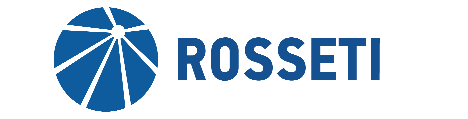 Interregional Distribution Grid Company of Centre, Public Joint-Stock CompanyMINUTESof meeting of the Reliability Committee of the Board of Directors of IDGC of Centre, PJSC (in the form of absent voting)MINUTESof meeting of the Reliability Committee of the Board of Directors of IDGC of Centre, PJSC (in the form of absent voting)«FOR»-  «5»«AGAINST»-  «0»«ABSTAINED»-  «0»Chairperson of the Reliability CommitteeV.V. RozhkovSecretary of the Reliability CommitteeS.V. Lapinskaya